Seznam přihlášených pohledávek (přezkumný list pro zajištěného věřitele)Insolvenční soud11Spisová značka22Dlužník33Insolvenční správce44Přezkumné jednání / Přezkum přihlášených pohledávek5 ANO / NE6 datumČíslo přihlášky7 číslo7 čísloVěřitel a číslo věřitele8 název9 čísloDatum doručení přihlášky10 datum10 datumPropojení věřitele a dlužníka11 ANO / NE / nezjištěno11 ANO / NE / nezjištěnoDruh propojení věřitele a dlužníka11a11aČíslo dílčí pohledávky12 číslo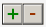 12 čísloCelková výše přihlášené pohledávky13 Kč13 Kčz toho příslušenství14 Kč14 Kčzbývá k uspokojení15 Kč15 KčSplatná16 ANO / NE17 KčVykonatelná18 ANO / NE19 KčTitul pro výkon rozhodnutí nebo exekuci a datum vykonatelnosti19a text19b datumPodmíněná20 ANO / NE21 KčPopis podmínky20a text20a textPodřízená22 ANO / NE23 KčZpůsob podřízení22a text22a textPrávní důvod vzniku pohledávky24 text24 textZajištění do výše25 Kč25 KčDatum pořadí zajištění26 datum26 datumDůvod a způsob zajištění27 text27 textVěc, právo, pohledávka nebo jiná majetková hodnota zajišťující pohledávku28 text28 textInsolvenční správceDlužníkPopírá pravost29 Kč30 KčPopírá výši pohledávky31 Kč32 KčSkutečná výše pohledávky podle popírající osoby33 Kč34 KčPopírá pořadí35 text36 textPořadí, v jakém má být podle popírající osoby pohledávka uspokojena37 text38 textDůvod popření39 text40 textStanovisko insolvenčního správce41 text41 textStanovisko dlužníka42 text42 textPopření věřitelem43 text43 textKomentář: T1 textZměna stanoviska při přezkumném jednání / přezkoumání přihlášených pohledávek44 ANO / NEOdůvodnění44a textPohledávka zjištěna ve výši45 KčPohledávka popřena ve výši46 KčPoznámky47 textVýsledek sporu o určení pravosti, výše nebo pořadí pohledávky48 textInsolvenčnímu správci je známo existující propojení podle § 53 odst. 1, 3 a 5 insolvenčního zákonaD1 ANO / NEBližší údaje o existenci propojení podle § 53 odst. 1, 3 a 5 insolvenčního zákonaD2 textPodpis insolvenčního správce 49 datum a podpisPodpis dlužníka50Podpis referenta51